Πρόσκληση εκδήλωσης ενδιαφέροντοςΗ Γ΄ τάξη του Γενικού Λυκείου Άργους Ορεστικού θα πραγματοποιήσει την πολυήμερη εκδρομή στην Κρήτη από 01/04/2017 μέχρι   και 06/04/2017, με πέντε διανυκτερεύσεις στο Ηράκλειο.Μετάβαση και επιστροφή οδικώς Άργος Ορεστικό - αεροδρόμιο Μακεδονία – Άργος Ορεστικό. Μετάβαση και επιστροφή  αεροπορικώς: Θεσσαλονίκη – Ηράκλειο - Θεσσαλονίκη.    Προβλεπόμενος αριθμός μαθητών που θα συμμετάσχουν    91.  Αριθμός συνοδών 5.Προσφορές ταξιδιωτικών γραφείων θα γίνονται δεκτές σε σφραγισμένο φάκελο με τα επισυναπτόμενα απαραίτητα δικαιολογητικά σε πρωτότυπη μορφή, και όχι με τηλεομοιοτυπία ή μέσω ηλεκτρονικού ταχυδρομείου μέχρι 20/01/2017, ώρα 12:00 το μεσημέρι, στη Διεύθυνση ΓΕΛ.  ΑΡΓΟΥΣ ΟΡΕΣΤΙΚΟΥ Π. Μελά 2, Τ.Κ. 52200, ΑΡΓΟΣ ΟΡΕΣΤΙΚΟ.΄Ανοιγμα προσφορών 20/01/2017και ώρα 13:00 μ.μ στο γραφείο του Δ/ντή του σχολείου.Στις προσφορές των ταξιδιωτικών γραφείων πρέπει να αναγράφονται :Το μεταφορικό μέσο και τυχόν πρόσθετες προδιαγραφές (έμπειρος οδηγός, πούλμαν πολυτελείας, αεροπορική εταιρία κλπ.)Οι πτήσεις από και προς αεροδρόμιο Μακεδονία να είναι καθορισμένες΄Ονομα και κατηγορία καταλύματος (για 4* και 5*) και τι προσφέρει (πρωινό ή ημιδιατροφή)Λοιπές υπηρεσίες (παρακολούθηση εκδηλώσεων, επίσκεψη σε αρχαιολογικούς χώρους, ξενάγηση- έμπειρος ξεναγός, κλπ.)Υπεύθυνη δήλωση του Ν.1599 ότι διαθέτει ειδικό σήμα λειτουργίας, το οποίο βρίσκεται σε ισχύΥποχρεωτική ασφάλιση αστικής επαγγελματικής ευθύνης σύμφωνα με την κείμενη νομοθεσίαΑσφάλιση που καλύπτει τα έξοδα σε περίπτωση ατυχήματος ή ασθένειας (επιστροφή χρημάτων σε μαθητή σε περίπτωση που για αποδεδειγμένους λόγους ανωτέρας βίας ή αιφνίδιας ασθένειας ματαιωθεί η συμμετοχή του)Φόροι αεροδρομίου  και Φ.Π.Α. εκδρομήςΤελική συνολική τιμή του οργανωμένου ταξιδιού και επιβάρυνση ανά μαθητήΟι μετακινήσεις των μαθητών να γίνονται με λεωφορεία που πληρούν τις προδιαγραφές ασφαλούς μετακίνησης των μαθητών, βάσει της κείμενης νομοθεσίας. Να υπάρχει λεωφορείο διαθέσιμο για κάθε μετακίνηση των μαθητών και μεταφορικό μέσο διαθέσιμο επί 24ωρου βάσεως για περίπτωση έκτακτης ανάγκης. Τα δωμάτια για τους μαθητές να είναι τρίκλινα-τετράκλινα και για τους συνοδούς καθηγητές μονόκλινα.Παρεχόμενη δωρεάν συμμετοχή μαθητών (αριθμό μαθητών).Ο ΔιευθυντήςΑθανάσιος .Δ.Κάκος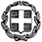 ΕΛΛΗΝΙΚΗ ΔΗΜΟΚΡΑΤΙΑΥΠΟΥΡΓΕΙΟ ΠΑΙΔΕΙΑΣ                 ΕΡΕΥΝΑΣ ΚΑΙ   ΘΡΗΣΚΕΥΜΑΤΩΝ-------------ΕΛΛΗΝΙΚΗ ΔΗΜΟΚΡΑΤΙΑΥΠΟΥΡΓΕΙΟ ΠΑΙΔΕΙΑΣ                 ΕΡΕΥΝΑΣ ΚΑΙ   ΘΡΗΣΚΕΥΜΑΤΩΝ-------------         ΑΝΑΡΤΗΤΕΑ ΣΤΟ ΔΙΑΔΙΚΤΥΟΠΕΡΙΦ/KH Δ/ΝΣΗ Π/ΘΜΙΑΣ & Δ/ΘΜΙΑΣ ΕΚΠ/ΣΗΣΔΥΤΙΚΗΣ ΜΑΚΕΔΟΝΙΑΣΔ/ΝΣΗ ΔΕΥΤΕΡΟΒΑΘΜΙΑΣ ΕΚΠ/ΣΗΣ ΚΑΣΤΟΡΙΑΣΓΕΝΙΚΟ ΛΥΚΕΙΟ ΑΡΓΟΥΣ ΟΡΕΣΤΙΚΟΥΠΕΡΙΦ/KH Δ/ΝΣΗ Π/ΘΜΙΑΣ & Δ/ΘΜΙΑΣ ΕΚΠ/ΣΗΣΔΥΤΙΚΗΣ ΜΑΚΕΔΟΝΙΑΣΔ/ΝΣΗ ΔΕΥΤΕΡΟΒΑΘΜΙΑΣ ΕΚΠ/ΣΗΣ ΚΑΣΤΟΡΙΑΣΓΕΝΙΚΟ ΛΥΚΕΙΟ ΑΡΓΟΥΣ ΟΡΕΣΤΙΚΟΥΆργος Ορεστικό 19/12/2016                              Αρ. Πρωτ.: Φ23.2/    ΤΑΧΥΔΡΟΜΙΚΗ ΔΙΕΥΘΥΝΣΗ:Τ.Κ. - ΠΟΛΗ:ΤΗΛΕΦΩΝΟ:ΤΗΛΕΟΜΟΙΟΤΥΠΟ (fax):ΗΛΕΚΤΡΟΝ. ΤΑΧΥΔΡ. (e-mail):ΠΛΗΡΟΦΟΡΙΕΣ:Π. ΜΕΛΑ 252200 - ΑΡΓΟΣ ΟΡΕΣΤΙΚΟ24670 4454424670 44575mail@lyk-argous.kas.sch.grΑθανάσιος Δ. Κάκος